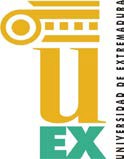 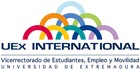 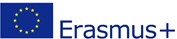 PROGRAMA ERASMUS PLUS DIMENSIÓN INTERNACIONALDOCUMENTO DE ACEPTACIÓN O RENUNCIANombre y apellidos: 	 Centro:		 Email: 		Acepta la ayuda concedida para realizar una estancia formativa/docente en la Universidad de 	(____________).Renuncia la ayuda que le ha sido concedida para la realización de una	visita	formativa/docente	en	la	Universidad	de	_(	).Fecha: Firma: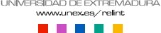 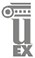 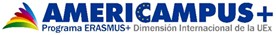 